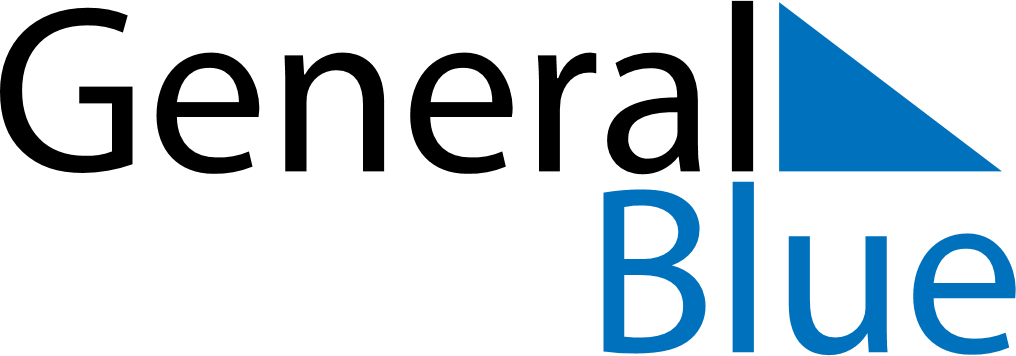 October 2024October 2024October 2024October 2024October 2024October 2024Nesbyen, Viken, NorwayNesbyen, Viken, NorwayNesbyen, Viken, NorwayNesbyen, Viken, NorwayNesbyen, Viken, NorwayNesbyen, Viken, NorwaySunday Monday Tuesday Wednesday Thursday Friday Saturday 1 2 3 4 5 Sunrise: 7:29 AM Sunset: 6:56 PM Daylight: 11 hours and 26 minutes. Sunrise: 7:32 AM Sunset: 6:53 PM Daylight: 11 hours and 21 minutes. Sunrise: 7:34 AM Sunset: 6:50 PM Daylight: 11 hours and 15 minutes. Sunrise: 7:37 AM Sunset: 6:47 PM Daylight: 11 hours and 10 minutes. Sunrise: 7:39 AM Sunset: 6:44 PM Daylight: 11 hours and 4 minutes. 6 7 8 9 10 11 12 Sunrise: 7:42 AM Sunset: 6:41 PM Daylight: 10 hours and 59 minutes. Sunrise: 7:44 AM Sunset: 6:38 PM Daylight: 10 hours and 53 minutes. Sunrise: 7:47 AM Sunset: 6:35 PM Daylight: 10 hours and 48 minutes. Sunrise: 7:49 AM Sunset: 6:32 PM Daylight: 10 hours and 42 minutes. Sunrise: 7:52 AM Sunset: 6:29 PM Daylight: 10 hours and 37 minutes. Sunrise: 7:54 AM Sunset: 6:26 PM Daylight: 10 hours and 31 minutes. Sunrise: 7:57 AM Sunset: 6:23 PM Daylight: 10 hours and 26 minutes. 13 14 15 16 17 18 19 Sunrise: 7:59 AM Sunset: 6:20 PM Daylight: 10 hours and 20 minutes. Sunrise: 8:02 AM Sunset: 6:17 PM Daylight: 10 hours and 15 minutes. Sunrise: 8:04 AM Sunset: 6:14 PM Daylight: 10 hours and 9 minutes. Sunrise: 8:07 AM Sunset: 6:11 PM Daylight: 10 hours and 4 minutes. Sunrise: 8:09 AM Sunset: 6:08 PM Daylight: 9 hours and 58 minutes. Sunrise: 8:12 AM Sunset: 6:05 PM Daylight: 9 hours and 53 minutes. Sunrise: 8:14 AM Sunset: 6:02 PM Daylight: 9 hours and 47 minutes. 20 21 22 23 24 25 26 Sunrise: 8:17 AM Sunset: 5:59 PM Daylight: 9 hours and 42 minutes. Sunrise: 8:19 AM Sunset: 5:56 PM Daylight: 9 hours and 36 minutes. Sunrise: 8:22 AM Sunset: 5:53 PM Daylight: 9 hours and 31 minutes. Sunrise: 8:25 AM Sunset: 5:50 PM Daylight: 9 hours and 25 minutes. Sunrise: 8:27 AM Sunset: 5:47 PM Daylight: 9 hours and 20 minutes. Sunrise: 8:30 AM Sunset: 5:45 PM Daylight: 9 hours and 14 minutes. Sunrise: 8:32 AM Sunset: 5:42 PM Daylight: 9 hours and 9 minutes. 27 28 29 30 31 Sunrise: 7:35 AM Sunset: 4:39 PM Daylight: 9 hours and 3 minutes. Sunrise: 7:38 AM Sunset: 4:36 PM Daylight: 8 hours and 58 minutes. Sunrise: 7:40 AM Sunset: 4:33 PM Daylight: 8 hours and 53 minutes. Sunrise: 7:43 AM Sunset: 4:31 PM Daylight: 8 hours and 47 minutes. Sunrise: 7:45 AM Sunset: 4:28 PM Daylight: 8 hours and 42 minutes. 